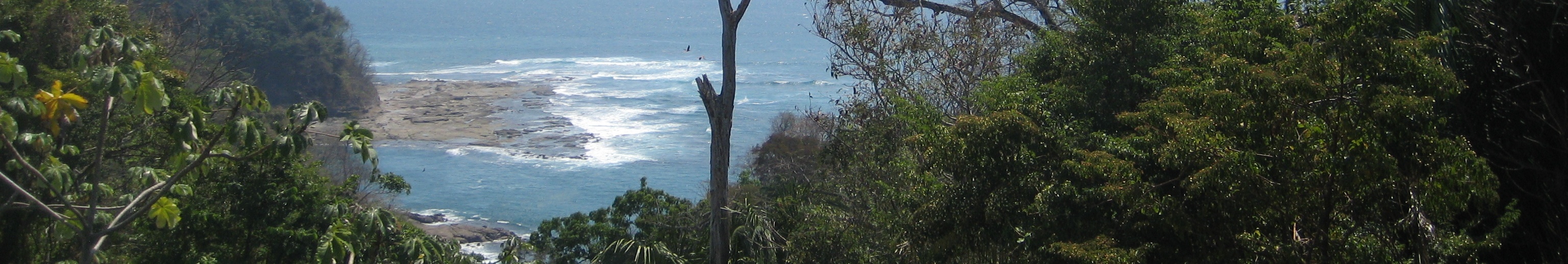 Side Event: Piloting the development and implementation of national-level joint activities between the Rio ConventionsThursday October 18th 13:15-14:45Rio PavilionLunch will be ProvidedDominique Benzaken (IUCN) Examples from IslandsMelanie Heath (Birdlife International) Examples from Sub-saharan AfricaAnnalien van Meer (CREM) Guide to Sustainable Islands Economies – an initiative of the Netherlands and BonaireTBC Examples from New CaledoniaPeter Herkenrath (UNEP-WCMC) Promoting synergies through national reporting processesKarin Zaunberger (EC) The EC BEST Initiative, Funding for Biodiversity-Climate Change Links and Others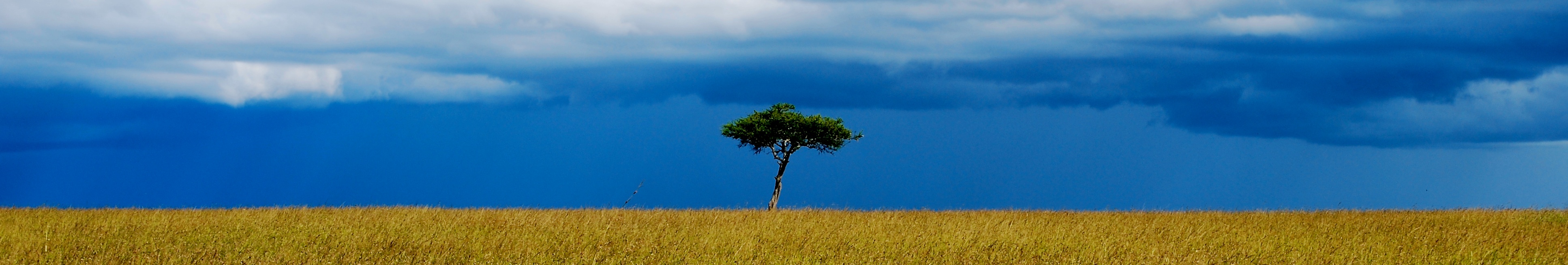 